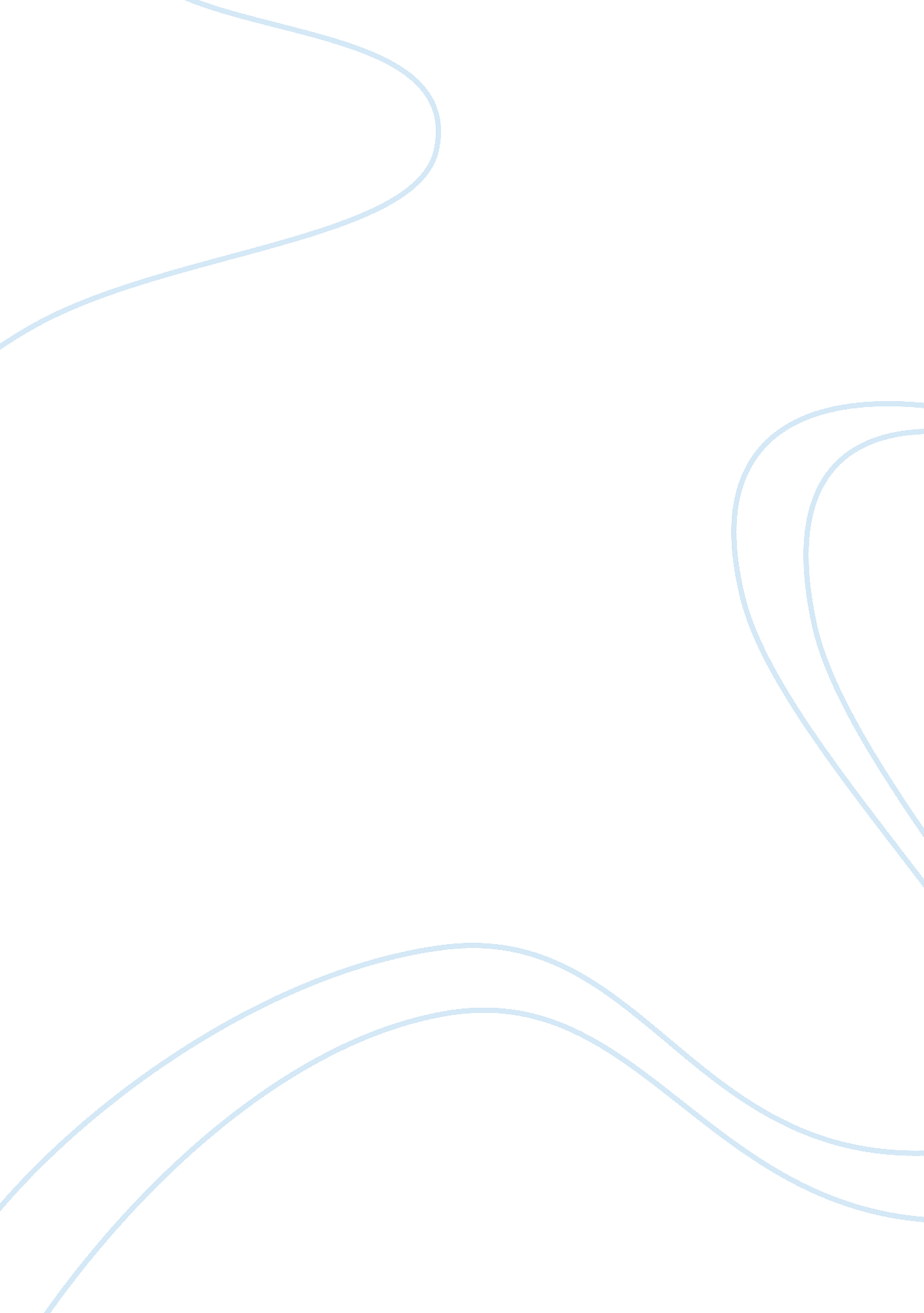 Monotheistic faiths essay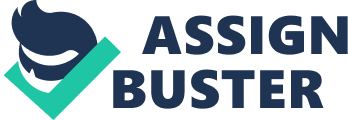 Step 1: Answer the six questions using three to four sentences each. Use what you learned in the lesson to guide your response. In what ways is the Holy Land an important site for all three monotheistic faiths? All three religions have religious and sacred places of worship In the Holy Land. Which is why it’s important to all three religions. Christians have the Holy sepulcher. Muslims have the Dome of the Rock. And the Jewish faith has the Wailing wall. All three of the places are important to each religion. The three major monotheistic religions are sometimes described as branches of the same family tree. If this is true, how would you describe the trunk of the tree? The trunk of the tree would be as their belief in one God, whether it’s the same god or not, they all believe in some kind of higher power. How are the three major holy books of the monotheistic faiths both similar and different? The main difference is what each religion considers the correct version of what the books are saying. The Jews do not believe in the new testament the way that Christians do, they don’t believe that Jesus was a messiah. Christians believe in the nature of god, Islam doesn’t. Islamics believe that Jesus was a great prophet. They’re the same because in the Christian bible, The Hebrew bible, and the Qu’ran, all the scripture in each book was written by followers of that faith who were told what to write down by their God. How are the basic beliefs of Judaism, Christianity, and Islam alike? Because each faith believes in a “ God” or a higher power. What types of internal differences and divisions exist within each religion? Each religion praises and worships their Gods in different ways. They have different kinds or rituals and prayers. What characteristics and beliefs of the three religions make them different? The main characteristic that makes them different is the holidays they celebrate. Jews celebrate Hanukkah, while Christians and Muslims don’t. Christians celebrate Easter, Christmas, and Lent, while Jews and Muslims don’t. And Muslims celebrate the tradition of Ramadan, while Jews and Christians do not. Step 2: After you have explained the answers to the six questions above, it’s your turn to write two questions of your own that you would like to ask any of the religious figures discussed in the lesson (ex. Jesus, Mohammad, Moses). You should also write sample answers to the two questions you create. Your questions and answers should address one of the following topics from the lesson, but should not repeat answers already discussed in this assessment: how the three religions are alike and different what perspective each religion has on the prophets discussed in the lesson what basic beliefs each religion follows what revelations the holy books of the three religions provide and how they relate to oneanother Why does the star and crescent represent the Islamic faith? Why does the Torah only have the Old testament and not the new testament also? 